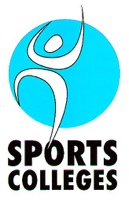 Laurence Jackson SchoolGuisboroughLearning Support Assistant2 Vacancies1 year temporary contract   Grade C (scp 14-16)5 days (33 hours), Term Time OnlyWe are seeking to appoint two Learning Support Assistants with responsibility for supporting the learning of identified SEN students, through a mixture of in class support and individual interventions. The successful candidate will join a well-established SEN team who work together to ensure children, regardless of need, achieve their true potential by supporting the professional work of teachers.Application forms and further details are on the school’s website – www.laurencejackson.org.  Application forms should be returned to Dawn Anderson – andersond@laurencejackson.org.  Closing date for applications is 12 noon on Friday 10 July 2020.  Interviews will be held week commencing 13 July.Laurence Jackson School is committed to safeguarding and promoting the welfare of children/young people and vulnerable adults. We expect all staff and volunteers to share this commitment and a DBS disclosure will be sought along with other relevant employment checks. 